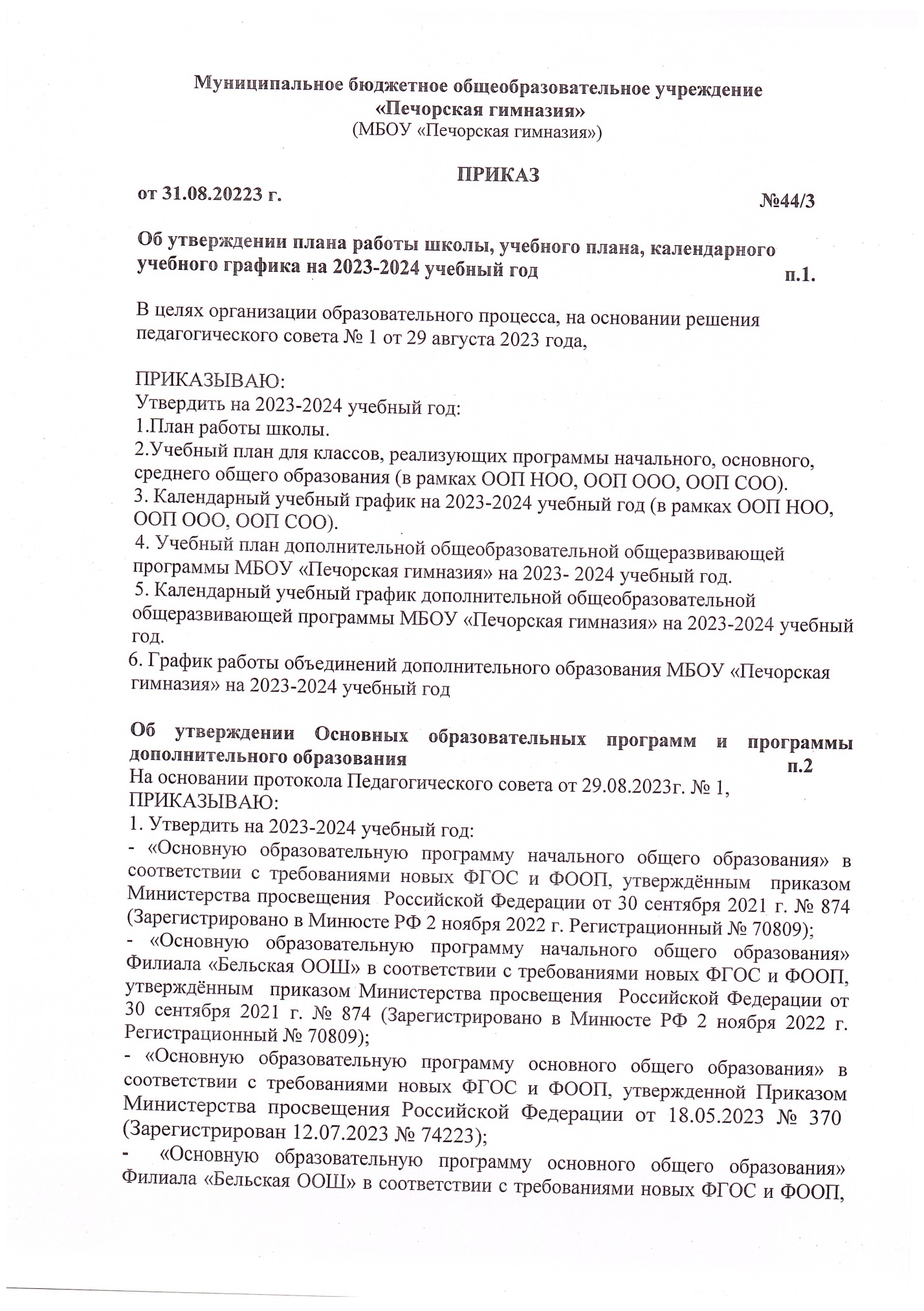 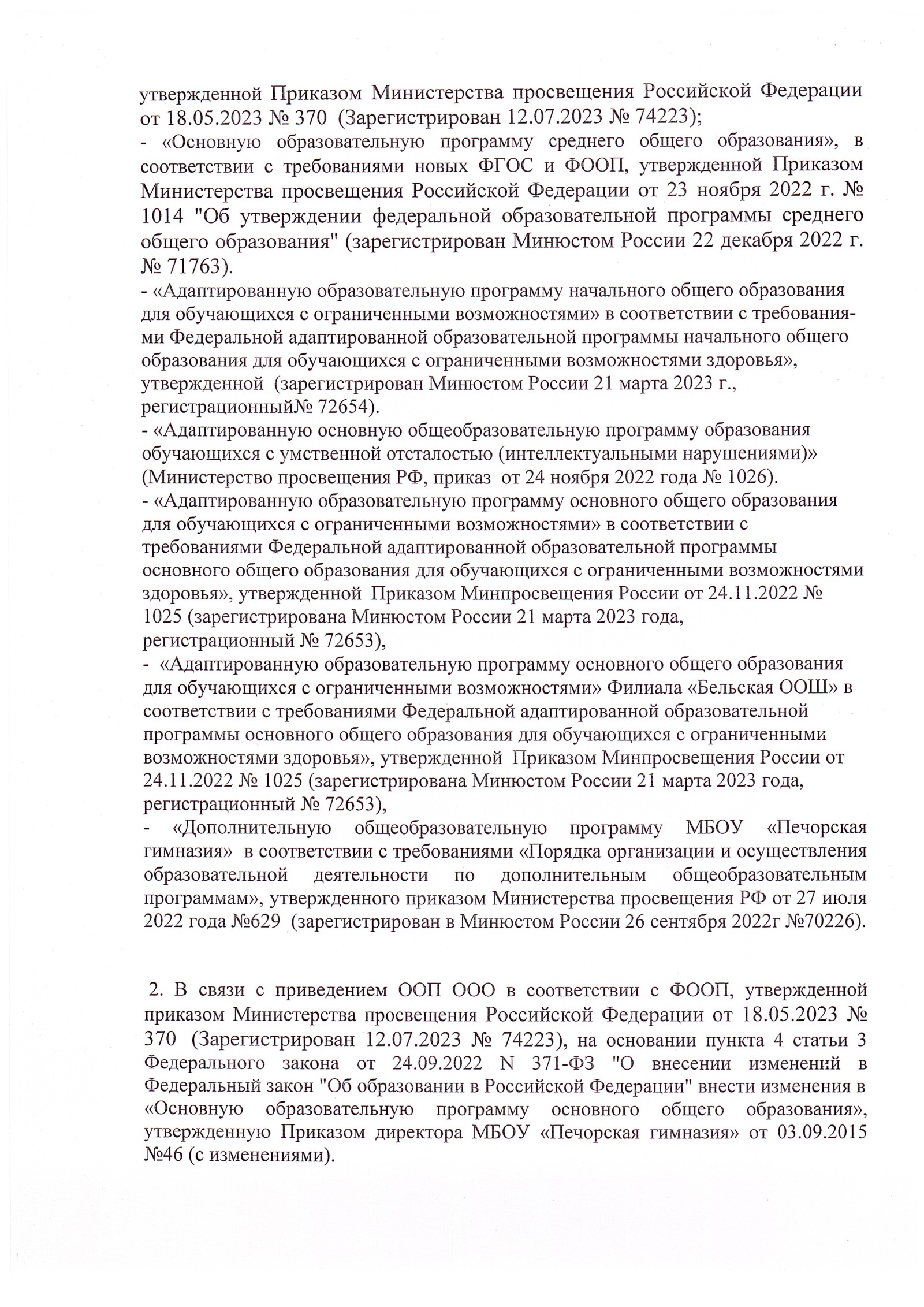 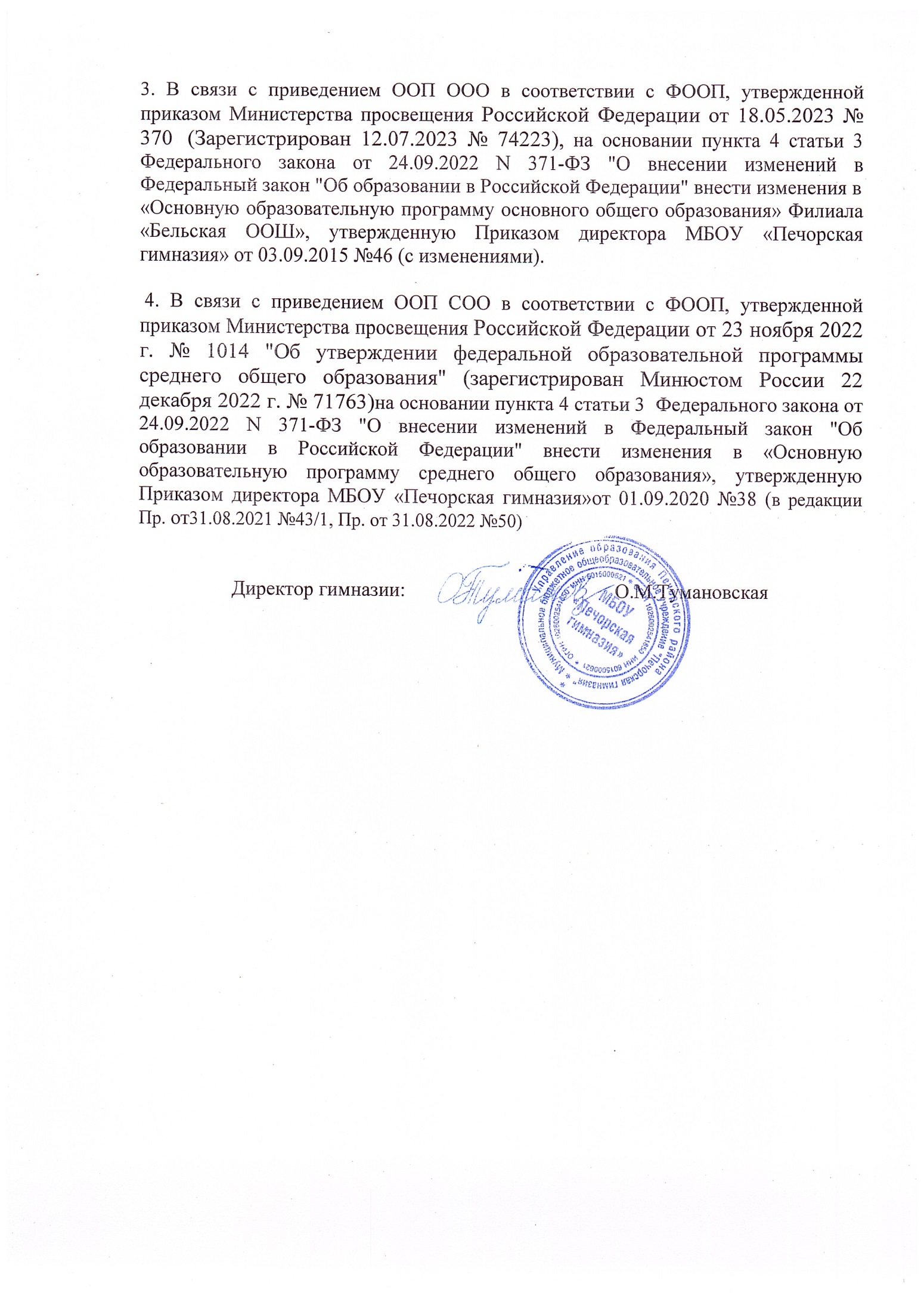 УТВЕРЖДЕНОприказом по МБОУ«Печорская гимназия»№44/3 от 31.08.2023Пояснительная записка к Учебному плануМБОУ «Печорская гимназия» (для 10 класса) на 2023 – 2024 учебный год1. Общие положенияПри составлении учебного плана СОО МБОУ «Печорская гимназия» на 2023-2024 учебный год в качестве нормативно-правовой основы использованы документы:Федеральный Закон РФ от 29.12.2012 г. № 273-ФЗ «Об образовании в Российской Федерации» (с изменениями); Приказ Минобрнауки России от 17.05.2012 N 413 (ред. от 12.08.2022) "Об утверждении федерального государственного образовательного стандарта среднего общего образования" (Зарегистрировано в Минюсте России 07.06.2012 N 24480)    Приказ Министерства просвещения Российской Федерации от 23 ноября 2022 г. № 1014 "Об утверждении федеральной образовательной программы среднего общего образовании» (зарегистрирован в Минюсте России 22.12.2022, № 71763).Санитарно - эпидемиологические правила и нормативы СанПиН 1.2.3685-21 "Гигиенические нормативы и требования к обеспечению безопасности и (или) безвредности для человека факторов среды обитания, утвержденных постановлением Главного государственного санитарного врача Российской Федерации от 28 января 2021 г. № 2 (зарегистрировано в Минюсте России 29 января 2021 г. № 62296)Порядка организации и осуществления образовательной деятельности по основным общеобразовательным программам – образовательным программам начального общего, основного общего и среднего общего образования, утверждённым  приказом Министерства просвещения Российской Федерации от 22 марта . № 115 (с изменениями от 11.02.2022 №69)Приказ Министерства Просвещения РФ от 5 декабря 2022 года N 1063 «О внесении изменений в Порядок организации и осуществления образовательной деятельности по основным общеобразовательным программам - образовательным программам начального общего, основного общего и среднего общего образования, утвержденный приказом Министерства просвещения Российской Федерации от 22 марта 2021 г. N 115», Информационно-методического письма об организации внеурочной деятельности в рамках реализации обновленных  федеральных государственных образовательных стандартов начального общего и основного общего образования Министерства просвещения  РФ от 05.07.2022г. № ТВ – 1290/03 «О направлении методических рекомендаций»;  Письма Министерства просвещения  РФ от 17.06.2022 № 03-871 «Об организации занятий «Разговоры о важном»2. Основное содержание учебного планаСогласно п. 6.4. ст.12 ФЗ – 273 «Об образовании в РФ»: « Организации, осуществляющие образовательную деятельность, указанные в частях 6 и 6.1 настоящей статьи, вправе непосредственно применять при реализации соответствующих основных общеобразовательных программ федеральные основные общеобразовательные программы, а также предусмотреть применение федерального учебного плана, и (или) федерального календарного учебного графика, и (или) не указанных в части 6.3 настоящей статьи федеральных рабочих программ учебных предметов, курсов, дисциплин (модулей). В этом случае соответствующая учебно-методическая документация не разрабатывается»При составлении учебного плана МБОУ «Печорская гимназия» был взят за основу вариант Федерального недельного учебного плана среднего общего образования социально-экономического профиля для 5-дневной учебной недели, изложенного в федеральной образовательной программе среднего общего образования, утвержденной Приказом Министерства просвещения Российской Федерации от 23 ноября 2022 г. № 1014 "Об утверждении федеральной образовательной программы среднего общего образования" (зарегистрирован Минюстом России 22 декабря 2022 г. № 71763). Учебный план 10-11   классов социально-экономического профиля ориентирован на реализацию ФГОС СОО и достижение запланированных результатов обучения по ФГОС СОО.      Учебный план, режим работы гимназии обеспечивают выполнение Федерального государственного образовательного стандарта среднего общего образования в соответствии с интересами и потребностями учащихся, способствуя реализации идеи развития личности в культурно-нравственном и интеллектуальном плане, обеспечивая условия для самовыражения и самоопределения обучающихся.          Образовательный процесс в 10-11 классах осуществляется по социально-экономическому  профилю. Учебный план профиля строится с ориентацией на будущую сферу профессиональной деятельности, с учетом предполагаемого продолжения образования обучающихся, для этого было проведено анкетирование обучающихся и их родителей (законных представителей) с целью изучения намерений и предпочтений обучающихся и их родителей (законных представителей).Социально-экономический профиль ориентирует на профессии, связанные с социальной сферой, финансами и экономикой, с обработкой информации, с такими сферами деятельности, как управление, предпринимательство, работа с финансами и другими. В данном профиле для изучения на углубленном уровне выбираются учебные предметы преимущественно из предметных областей «Математика и информатика», «Общественно-научные предметы».Учебный план социально-экономического профиля обучения содержит 13 учебных предметов («Русский язык», «Литература», «Иностранный язык», «Математика», «Информатика», «История», «Обществознание», «География», «Физика», «Химия», «Биология», «Физическая культура», «Основы безопасности жизнедеятельности».      На базовом уровне социально-экономического профиля изучаются следующие предметы: иностранный язык, литература, русский язык, информатика, физика, история, география, химия, биология, физическая культура, ОБЖ.       На углубленном уровне социально-экономического профиля изучаются следующие предметы: математика, обществознание.В части, формируемой участниками образовательных отношений, добавлены часы на  изучение предметов (согласовано с Советом родителей  от 25.08.23,  протокол № 7 и Советом обучающихся от 23.08.23, протокол  № 7):- Методы решения физических задач – в 10 и 11 классе (по 1 часу)- Практическая орфография - в 10 и 11 классе (по 1 часу)- НВП – в 11 классе (1 час). В МБОУ «Печорская гимназия» языком образования является русский язык, и в соответствии с п.18.3.1 ФГОС СОО «Изучение родного языка и родной литературы осуществляется по заявлениям обучающихся, родителей (законных представителей) несовершеннолетних обучающихся и при наличии возможностей организации, осуществляющей образовательную деятельность».Изучение второго иностранного языка из перечня, предлагаемого организацией, осуществляющей образовательную деятельность, осуществляется по заявлению обучающихся, родителей (законных представителей) несовершеннолетних обучающихся и при наличии в указанной организации необходимых условий.Учебные предметы «родной язык (русский)» и «родная литература (русская)» в учебном плане отсутствуют. В связи с отсутствием желания обучающихся, родителей (законных представителей) несовершеннолетних обучающихся и необходимых условий в МБОУ «Печорская гимназия» второй иностранный язык не преподается.         Освоение образовательной программы среднего общего образования сопровождается промежуточной аттестацией обучающихся. Промежуточная аттестация проводится по полугодиям и за учебный год. Годовая промежуточная аттестация проводится по всем предметам учебного плана в форме учета полугодовых отметок.         Индивидуальный проект выполняется обучающимся самостоятельно под руководством учителя (тьютора) по выбранной теме в рамках одного или нескольких изучаемых учебных предметов, курсов в любой избранной области деятельности: познавательной, практической, учебно-исследовательской, социальной, художественно-творческой, иной. Индивидуальный проект выполняется обучающимся в течение одного года  (10 класс) в рамках учебного времени, специально отведенного учебным планом.Учебный план среднего общего образования МБОУ «Печорская гимназия»Социально-экономический профиль* В МБОУ «Печорская гимназия» языком образования является русский язык, и в соответствии с п.18.3.1 ФГОС СОО «Изучение родного языка и родной литературы осуществляется по заявлениям обучающихся, родителей (законных представителей) несовершеннолетних обучающихся и при наличии возможностей организации, осуществляющей образовательную деятельность». В связи с отсутствием желания обучающихся, родителей (законных представителей) несовершеннолетних обучающихся и необходимых условий в МБОУ «Печорская гимназия» родной язык и родная литература не преподаются.Согласно п. 6.4. ст.12 ФЗ – 273 «Об образовании в РФ»: « Организации, осуществляющие образовательную деятельность, указанные в частях 6 и 6.1 настоящей статьи, вправе непосредственно применять при реализации соответствующих основных общеобразовательных программ федеральные основные общеобразовательные программы, а также предусмотреть применение федерального учебного плана, и (или) федерального календарного учебного графика, и (или) не указанных в части 6.3 настоящей статьи федеральных рабочих программ учебных предметов, курсов, дисциплин (модулей). В этом случае соответствующая учебно-методическая документация не разрабатывается»Формы и сроки промежуточной аттестации   Освоение основной образовательной программы, в том числе, отдельной части или всего   объема   учебного   предмета,   курса,   дисциплины   (модуля)   образовательной программы, сопровождается промежуточной аттестацией обучающихся, проводимой в формах, определенных учебным планом, и Положением, принятым в  МБОУ «Печорская гимназия».  Промежуточная аттестация подразделяется на полугодовую промежуточную аттестацию, которая проводится по каждому учебному предмету, курсу, дисциплине, модулю по итогам полугодия, а также готовую промежуточную аттестацию, которая проводится по каждому учебному предмету, курсу, дисциплине, модулю по итогам учебного года.На основании совместного письма Министерства просвещения Российской Федерации от 06.08.2021 № СК -228/03 и Рособрнадзора от 06.08.2021 № 01-169/08-01, Письма Комитета по образованию Псковской области от 12.08.2021 № ОБ-01-2733 результаты ВПР засчитываются в качестве итогов годовой контрольной работы по соответствующему учебному предмету. Данное решение ежегодно принимается Педагогическим советом МБОУ «Печорская гимназия» на основании Приказа Рособрнадзора об утверждении графика проведения ВПР.Сроки промежуточной аттестации: 15 апреля 2024г. – 24 мая 2024г. (регламентируется приказом по МБОУ «Печорская гимназия» «О порядке окончания 2023-2024 учебного года»)государственная итоговая аттестация в 9-х проводится соответственно срокам, установленным Министерством просвещения РФ на данный учебный год.Промежуточная аттестация проводится в формах, предусмотренных учебным планом, а также с учетом графика ВПР на 2023-2024 учебный год.Предметная областьПредметная областьУчебный предметУровеньКоличество часов в неделю (год)Количество часов в неделю (год)Кол-во часов за 2 годаПредметная областьПредметная областьУчебный предметУровень10 класс2023-2024 уч.год11классПерспективныйКол-во часов за 2 годаОбязательная часть (60%)Обязательная часть (60%)Обязательная часть (60%)Обязательная часть (60%)Обязательная часть (60%)Обязательная часть (60%)Обязательная часть (60%)Русский язык илитератураРусский язык илитератураРусский языкБ2(68)2(68)4(136)Русский язык илитератураРусский язык илитератураЛитератураБ3(102)3(102)6(204)Родной язык и родная литература*Родной язык и родная литература*Родной языкБИностранные языкиИностранные языкиИностранный языкБ3(102)3(102)6(204)Математика и информатикаМатематика и информатикаАлгебра и начала математического анализаУ4(144)4(144)8(288)Математика и информатикаМатематика и информатикаГеометрияУ3(102)3(102)6(204)Математика и информатикаМатематика и информатикаВероятность и статистикаУ1(34)1(34)2(68)Математика и информатикаМатематика и информатикаИнформатикаБ1(34)1(34)2(68)Естественно - научные предметыЕстественно - научные предметыФизикаБ2(68)2(68)4(136)Естественно - научные предметыЕстественно - научные предметыХимияБ1(34)1(34)2(68)Естественно - научные предметыЕстественно - научные предметыБиологияБ1(34)1(34)2(68)Общественно-научные предметыОбщественно-научные предметыИсторияБ2(68)2(68)4(136)Общественно-научные предметыОбщественно-научные предметыОбществознаниеУ4(144)4(144)8(288)Общественно-научные предметыОбщественно-научные предметыГеографияБ1(34)1(34)2(68)Физическая культура, основы                  безопасностижизнедеятельностиФизическая культура, основы                  безопасностижизнедеятельностиФизическая культураБ2(68)2(68)4(136)Физическая культура, основы                  безопасностижизнедеятельностиФизическая культура, основы                  безопасностижизнедеятельностиОсновыбезопасностижизнедеятельностиБ1(68)1(34)3(102)Индивидуальный проект1(34)1(34)ИтогоИтогоИтого32(1088)31(1054)63(2142)Часть, формируемая участниками образовательных отношений (40%)Часть, формируемая участниками образовательных отношений (40%)Часть, формируемая участниками образовательных отношений (40%)Часть, формируемая участниками образовательных отношений (40%)Часть, формируемая участниками образовательных отношений (40%)Часть, формируемая участниками образовательных отношений (40%)Учебный предметУровеньКоличество часов в неделю (год)Количество часов в неделю (год)Кол-во часов за 2 годаУчебный предметУровень10 классгода11классКол-во часов за 2 годаМетоды решения физических задач1(34)1(34)Практическая орфография1(34)1(34)НВП1(34)Итого (часть, формируемая участниками образовательных отношений)Итого (часть, формируемая участниками образовательных отношений)2 (68)3(102)5(170)Общая допустимая нагрузка за период обучения в 10-11 классах в соответствии с действующими санитарными правилами и нормами в часах, итого:Общая допустимая нагрузка за период обучения в 10-11 классах в соответствии с действующими санитарными правилами и нормами в часах, итого:Общая допустимая нагрузка за период обучения в 10-11 классах в соответствии с действующими санитарными правилами и нормами в часах, итого:34(1156)34(1156)68(2312)Внеурочная деятельностьВнеурочная деятельностьВнеурочная деятельностьВнеурочная деятельность10(340)10(340)700(включая20 часов каникулярное время)Информационно-просветительские занятия патриотической , нравственной и экологической направленности «Разговоры о важном»Информационно-просветительское занятие «Разговоры о важном»Информационно-просветительское занятие «Разговоры о важном»Информационно-просветительское занятие «Разговоры о важном»11Занятия, направленные на удовлетворение профориентационных интересов и потребностей обучающихсяКурс внеурочной деятельности «В мире профессий»»«Россия – мои горизонты»Курс внеурочной деятельности «В мире профессий»»«Россия – мои горизонты»Курс внеурочной деятельности «В мире профессий»»«Россия – мои горизонты»11Занятия, связанные с реализацией особых интеллектуальных и социокультурных потребностей обучающихсяКурс внеурочной деятельности «Программирование»Курс внеурочной деятельности «Программирование»Курс внеурочной деятельности «Программирование»11Занятия, направленные на удовлетворение интересов и потребностей обучающихся в творческом и физическом развитии, помощь в самореализации, раскрытии и развитии способностей и талантовКурс внеурочной деятельности «Спортивная секция»Курс внеурочной деятельности «Спортивная секция»Курс внеурочной деятельности «Спортивная секция»11Занятия, направленные на удовлетворение социальных интересов и потребностей обучающихся, на педагогическое сопровождение деятельности социально ориентированных ученических сообществ, детских общественных объединений, органов ученического самоуправления, на организацию совместно с обучающимися комплекса мероприятий воспитательной направленности Педагогическое сопровождение волонтерских, трудовых, экологических отрядов, создаваемых для социально ориентированной работы; выборного Совета обучающихся, создаваемого для учета мнения школьников по вопросам управления образовательной организацией; Совета старост, объединяющего старост классов для облегчения распространения значимой для школьников информации и получения обратной связи от классных коллективовПедагогическое сопровождение волонтерских, трудовых, экологических отрядов, создаваемых для социально ориентированной работы; выборного Совета обучающихся, создаваемого для учета мнения школьников по вопросам управления образовательной организацией; Совета старост, объединяющего старост классов для облегчения распространения значимой для школьников информации и получения обратной связи от классных коллективовПедагогическое сопровождение волонтерских, трудовых, экологических отрядов, создаваемых для социально ориентированной работы; выборного Совета обучающихся, создаваемого для учета мнения школьников по вопросам управления образовательной организацией; Совета старост, объединяющего старост классов для облегчения распространения значимой для школьников информации и получения обратной связи от классных коллективов66Внеурочная деятельность в каникулярное времяВнеурочная деятельность в каникулярное времяВнеурочная деятельность в каникулярное время20ВСЕГО:ВСЕГО:ВСЕГО:3012Предметная областьПредметФорма промежуточной аттестацииРусский язык и литератураРусский языкДиктант с грамматическим заданием по изученному за год материалуРусский язык и литератураЛитератураИтоговый урок. Анализ средств художественнойвыразительности по изученному за учебный год материалуИностранные языкиИностранный языкГодовая контрольная работа по изученному за учебный год материалуМатематика и информатикаМатематикаПисьменная контрольная работа по изученному за учебный год материалу Математика и информатикаАлгебраПисьменная контрольная работа по изученному за учебный год материалу Математика и информатикаГеометрияПисьменная контрольная работа по изученному за учебный год материалу Математика и информатикаВероятность и статистикаПисьменная контрольная работа по изученному за учебный год материалу Математика и информатикаИнформатикаГодовая контрольная работа по изученному за учебный год материалуОбщественно -научные предметыИстория Контрольная работа по изученному за учебный год материалуОбщественно -научные предметыОбществознаниеТестовая работа по изученному за учебный год материалуОбщественно -научные предметыГеографияГодовая контрольная работа по изученному за учебный год материалуЕстественно-научные предметыБиологияГодовая контрольная работа по изученному за учебный год материалуЕстественно-научные предметыФизикаГодовая  контрольная работа по изученному за учебный год материалуЕстественно-научные предметыХимияГодовая  контрольная работа по изученному за учебный год материалуИскусствоМузыкаКонтрольный урок. Защита творческого проекта ИскусствоИзобразительное искусствоТворческая работаТехнологияТехнологияПроект/ Зачет Физическая культура и ОБЖФизическая культураКонтрольные нормативы/реферат Физическая культура и ОБЖОБЖГодовая  контрольная работа по изученному за учебный год материалуОДНКНРОДНКНРЗащита проектаКурсы внеурочной деятельностиВсе предметыПроект